MAGISTER PENDIDIKAN MATEMATIKA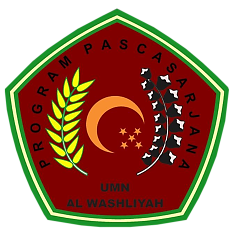 PROGRAM PASCASARJANAUNIVERSITAS MUSLIM NUSANTARA AL WASHLIYAHTANDA PERSETUJUAN TESISNama 		:	Siti Shara SiagianNPM  		:	217115004Program Studi	: 	Magister Pendidikan MatematikaProgram	: 	PascasarjanaJudul Tesis	: 	Analisis Konsep Image Siswa Dalam Mengkonstruksi Bukti Dan Komunikasi Matematis Ditinjau Dari GenderDisetujui dan disahkan oleh:PembimbingDr. Abdul Mujib, M.PMatDiuji pada tanggal	:Yudisium		:Panitia Ujian 		Ketua 						SekretarisDr. KRT.H. Hardi Mulyono K. Surbakti	        Sutikno, S.Pd.,M.Pd.,Ph.D.,CIQaR.